1.-Simplifica lo máximo posible: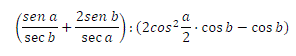 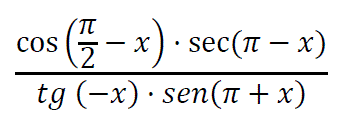 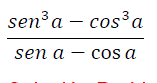 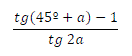 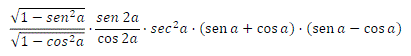 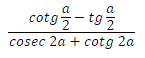 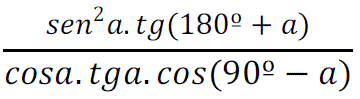 2.- Demuestra las siguientes igualdaddes = ctag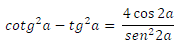  = 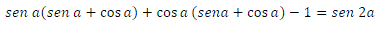 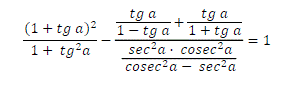 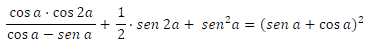 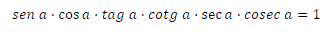 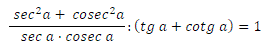 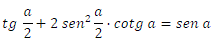 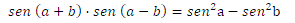  = 2sen2a